Человек в цифрах и задачах.(ответы запиши в виде полного предложения)Вода составляет 70 % массы тела. Сосчитай, сколько воды  содержится в организме подростка  весом 50 килограмм.В пищеварительной системе человека ежедневно вырабатывается: 1 литр слюны; 3 литра желудочного сока; 2 литра поджелудочного сока; 3,5  литра кишечного сока; 1 литр желчи. Сколько всего  веществ вырабатывается за сутки?Быстрее всех на Земле говорят французы - 350 слов в минуту. Японцы произносят  310 слов, а немцы – 200. Медленнее всех говорят полинезийцы – всего 50 слов в минуту. На сколько быстрее речь французов, чем немцев?            На сколько медленнее говорят полинезийцы, чем японцы?Найди   8 отличий.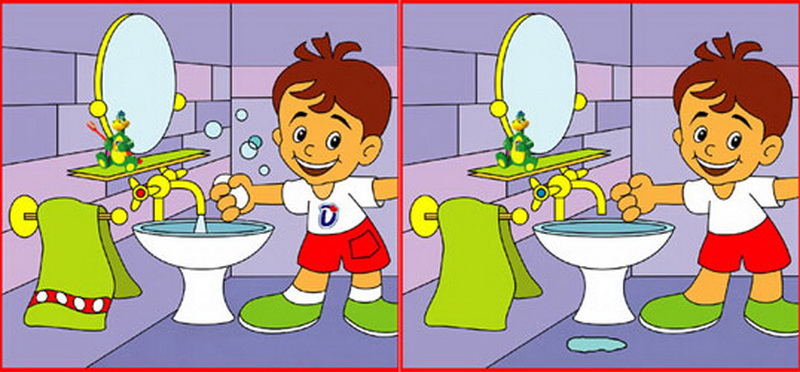 